СХЕМАводоснабжения и водоотведенияСтароказеевского сельского поселенияКамско-Устьинскогомуниципального района РТс. Старое Казеево2013г.СодержаниеПаспорт схемы………………………………………………………….…………3Введение………………………………………………………………….......……6Глава 1. Схема водоснабжения………………………………………………..…7климатические условия……………………………………………………...7описание структуры системы водоснабжения Староказеевского            сельского поселения………………………………………………………...........8описание функционирования систем водоснабжения………….………12 описание существующих технических и технологических  проблем в водоснабжении Староказеевского сельского поселения………...................…13существующие балансы водопотребления………………………….…....14перспективное потребление коммунальных ресурсов в           сфере водоснабжения…………………...………………………………………16предложения по строительству, реконструкции и            модернизации объектов систем водоснабжения…………………..………….17оценка капитальных вложений в новое строительство,                    реконструкцию и модернизацию объектов централизованных                    систем  водоснабжения………………………………………………………....18 Глава 2. Схема водоотведения………………………………………………....212.1 существующее положение в сфере водоотведения Староказеевского                   сельского поселения………………………………………………………….…212.2 проектные предложения…………………………………………………….21                                    Приложение………………………………………………………………...…….23Паспорт схемы водоснабжения и водоотведения Староказеевского сельского поселенияВведениеСхема водоснабжения и водоотведения Староказеевского сельского поселения на период до 2025 года  разработана на основании следующих документов:- Схемы территориального планирования;-Информации, предоставленной Староказеевским сельским поселением.А также в соответствии с требованиями федерального закона от 07.12.2011 N416-Ф3 (ред. от 30.12.2012) «О водоснабжении и водоотведении».Схема включает в себя первоочередные мероприятия по созданию систем водоснабжения и водоотведения, направленные на повышение надёжности функционирования этих систем, а также безопасные и комфортные условия для проживания людей.Схема водоснабжения и водоотведения содержит:основные направления, принципы, задачи и целевые показатели развития централизованных систем водоснабжения и водоотведения;прогнозные балансы потребления питьевой, технической воды сроком не менее чем на 10 лет с учетом развития поселений;зоны централизованного и нецентрализованного водоснабжения (территорий, на которых водоснабжение осуществляется с использованием централизованных и нецентрализованных, систем холодного водоснабжения соответственно) и перечень централизованных систем водоснабжения;карты (схемы) планируемого размещения объектов централизованных систем холодного водоснабжения;границы планируемых зон размещения объектов централизованных систем холодного водоснабжения;перечень основных мероприятий по реализации схем водоснабжения и водоотведения в разбивке по этапам, включая технические обоснования этих мероприятий и оценку стоимости их реализации.Мероприятия охватывают следующие объекты системы коммунальной инфраструктуры:Водоснабжение:- сети водоснабжения;- водозаборы.Водоотведение:- оснащение индивидуальных жилых домов в зоне жилой застройки локальными очистными сооружениями (ЛОС);- ЛОС  стоков животноводческих комплексов.Глава 1. Схема водоснабженияКлиматические условияКамско-Устьинский муниципальный район является одним из относительно теплых районов Республики Татарстан и, будучи расположенным на Приволжской возвышенности, имеет одну из высоких норм осадков. Климат характеризуется умеренной континентальностью: зима умеренно холодная, лето теплое и недостаточно влажное, весна короткая с бурным нарастанием тепла, осень мягкая, затяжная. Характерными чертами климата являются: большая изменчивость температур, частые оттепели. Неравномерное выпадение осадков по годам приводит иногда к засухам. Коэффициент континентальности климата - 2, гидротермический коэффициент Камско- Устьинского района - 1,7.Продолжительность зимнего периода, между датами перехода среднесуточной температуры через 00С, в среднем составляет около 5,5 месяцев (28.10-06.04). Продолжительность летнего периода со среднесуточными температурами воздуха выше +10 0С – 4,5 месяца.Продолжительность каждого из переходных периодов (осени и весны) составляет примерно 1 месяц. Для осени – это ноябрь, для весны – апрель.По данным метеостанции среднемноголетняя годовая температура воздуха составляет +3,9 0С. Годовой ход температуры по месяцам выглядит достаточно плавным, поскольку на нем сказывается влияние Куйбышевского водохранилища.Наиболее холодным месяцем является январь со средней температурой воздуха -11,1 0С. Среднемесячная максимальная температура воздуха самого жаркого месяца (июль) составляет +24,5 0С. Температура холодного периода (средняя температура наиболее холодной части отопительного периода) равна -16,6 0С. Максимальная температура летом доходит до +38°С, а абсолютный минимум температуры, зафиксированный на территории поселения, равен -36°С.Количество осадков, выпадающих в течение года достигает в среднем . Количество осадков достаточно для эффективного снижения загрязнения воздуха. Наиболее существенное очищающее влияние они оказывают в теплый период года, когда их количество наибольшее. Однако неравномерность выпадения осадков, часто в виде ливней, снижает их значение как фактора очищения атмосферы.Грунты по степени морозоопасности, в зоне сезонного промерзания относятся к слабо- и практически непучинистым. Нормативная глубина сезонного промерзания в данном районе для глинистых грунтов составляет 1.61 м. Учитывая, что дно траншей водопроводных сетей расположено на глубине 2 – 2.5 м, что ниже глубины промерзания, то риск размораживания сетей отсутствует1.1.1 Описание структуры системы водоснабжения Староказеевского сельского поселения.Староказеевское сельское поселение образовано в соответствии с Законом Республики Татарстан от 31 января 2005 г. N 26-ЗРТ  «Об установлении границ территорий и статусе муниципального образования «Камско-Устьинский муниципальный район» и муниципальных образований в его составе». В состав Староказеевского сельского поселения в соответствии с этим законом входят: с. Старое Казеево, д. Бишалабы, д. Караталга, д. Атабаево. Староказеевское сельское поселение расположено в южной части Камско-Устьинского муниципального района. Староказеевское поселение на юго-западе граничит с Старобарышевским сельским поселением, на западе – с Балтачевским сельским поселением, на северо-западе – с Варваринским сельским поселением, на северо-востоке – с Большебуртасским сельским поселением, на юге – с Клянчеевским сельским поселением. Территория поселения представляет собой одноэтажную застройку с приусадебными участками.В качестве источников водоснабжения населенного пункта, предприятий агропромышленного комплекса, используются подземные воды: скважины, родники.  Родниковые воды являются основными источниками водоснабжения. Поверхностные источники (реки, озера) для нужд водоснабжения не используются ввиду их повышенного загрязнения.Основными источниками хозяйственно-питьевого и противопожарного водоснабжения на территории поселения в настоящий момент являются подземные артезианские воды. В состав водозаборных сооружений входят: насосные станции 1 подъема совмещенные с водоприемными сооружениями, водонапорные башни и разводящие водопроводные сети.На территории Староказеевского сельского поселения зарегистрировано 5 источников, ориентировочная мощность которых 650 м3/сут.Скважины оборудованы погружными насосами ЭЦВ производственной мощностью 245,28  тыс.м3 (672 м3 в сутки).Водоподготовка и водоочистка как таковые отсутствуют,  потребителям подается исходная (природная) вода, в качественном отношении вода из артезианских скважин хорошего качества, по химическим и бактериологическим показателям удовлетворяющая требованиям СанПиН 2.1.4.1074-01 «Питьевая вода. Гигиенические требования к качеству воды централизованных систем питьевого водоснабжения. Контроль качества» и не соответствует «Жесткость общая». Характеристика скважин приведена в таблице 1. Таблица 1Скважины обеспечены зоной санитарной охраны первого пояса, размер которой составляет 30м. Согласно СП 31.13330.2012 «Водоснабжение. Наружные сети и сооружения» (актуализированная редакция СНИП 2.04.02.-84*) Приказ Министерства регионального развития Российской Федерации от 29 декабря 2011 года № 635/14.Для регулирования расходов воды, подаваемой насосными станциями 1 подъема и расходуемой потребителями, служат водонапорные башни. Кроме того, в резервуарах чистой воды хранится запас воды для пожаротушения.С.Старое КазеевоСистема водопровода принята низкого давления, с учетом удовлетворения хозяйственно-питьевых и противопожарных нужд. Сбор воды происходит в каптаже родников, насосом ЭЦВ 6-6.5-125 вода подается в водонапорные башни откуда самотеком по водопроводным сетям поступает потребителямХарактеристика сетей водоснабженияПротяженность сетей водопровода 5,97 км., в т.ч.:  - асбестоцементная Ду – 130 – 0,8 км  - ПЭ Ду – 60 – 1,17  - ПЭ Ду – 100 – 4,0  кмДиаграмма 1Состав водопроводных сетей по материалу и диаметру трубСхема водопроводных сетей с. Старое Казеево см в Приложении № 1Д. БишалабыСистема водопровода принята низкого давления, с учетом удовлетворения хозяйственно-питьевых и противопожарных нужд. Сбор воды происходит в каптаже родника на возвышенности. Далее вода самотеком поступает в водопроводную сеть поселенияХарактеристика сетей водоснабженияПротяженность сетей водопровода 3,95 км., в т.ч.:    - ПЭ Ду –60 – 3,95 км         Схема водопроводных сетей д. Бишалабы см в Приложении № 2Д. КараталгаСистема водопровода принята низкого давления, с учетом удовлетворения хозяйственно-питьевых и противопожарных нужд. Вода поступает населению из скважины по водопроводным сетям.Характеристика сетей водоснабженияПротяженность сетей водопровода 3,92 км., в т.ч.: - ПЭ Ду– 60 – 0,2 км  - ПЭ Ду – 100 – 1,2 км - асбестоцемент Ду-120 – 2 км - чугун Ду-120 – 0,52 км Диаграмма 2Состав водопроводных сетей по материалу и диаметру трубСхема водопроводных сетей д. Караталга  см в Приложении №  3Д. АтабаевоСистема водопровода принята низкого давления, с учетом удовлетворения хозяйственно-питьевых и противопожарных нужд. Вода поступает в водопроводную сеть из 2 артезианских скважин.Характеристика сетей водоснабженияПротяженность сетей водопровода 2,45 км., в т.ч.:  - ПЭ Ду – 60 –2,45км  Схема водопроводных сетей д. Атабаево см в Приложении № 41.1.2 Описание  функционирования систем водоснабжения.В настоящей схеме водоснабжения и водоотведения Староказеевского сельского поселения Камско-Устьинского муниципального района используются следующие термины и определения:«водовод» – водопроводящее сооружение, сооружение для пропуска (подачи) воды к месту её потребления;«источник водоснабжения» – используемый для водоснабжения водный объект или месторождение подземных вод;«расчетные расходы воды» – расходы воды для различных видов водоснабжения, определенные в соответствии с требованиями нормативов;«система водоотведения» – совокупность водоприемных устройств, внутриквартальных сетей, коллекторов, насосных станций, трубопроводов, очистных сооружений водоотведения, сооружений для отведения очищенного стока в окружающую среду, обеспечивающих отведение поверхностных, дренажных вод с территории поселений и сточных вод от жизнедеятельности населения, общественных, промышленных и прочих предприятий;«зона действия предприятия» (эксплуатационная зона) – территория, включающая в себя зоны расположения объектов систем водоснабжения 
и (или) водоотведения организации, осуществляющей водоснабжение 
и (или) водоотведение, а также зоны расположения объектов ее абонентов (потребителей);«зона действия (технологическая зона) объекта водоснабжения» - часть водопроводной сети, в пределах которой сооружение способно обеспечивать нормативные значения напора при подаче потребителям требуемых расходов воды;«зона действия (бассейн канализования) канализационного очистного сооружения или прямого выпуска» - часть канализационной сети, в пределах которой сооружение (прямой выпуск) способно обеспечивать прием и/или очистку сточных вод;«схема водоснабжения и водоотведения» – совокупность элементов графического представления и исчерпывающего однозначного текстового описания состояния и перспектив развития систем водоснабжения 
и водоотведения на расчетный срок;«схема инженерной инфраструктуры» – совокупность графического представления и исчерпывающего однозначного текстового описания состояния и перспектив развития инженерной инфраструктуры на расчетный срок.1.1.3 Описание существующих технических и технологических проблем в водоснабжении Староказеевского сельского поселения:Предоставление услуг водоснабжения жителям Староказеевского сельское поселение осуществляет МУП «УЮТ» с марта 2013 года.Анализ состояния систем водоснабжения показал следующее:1. а) системы водоснабжения с. Старое Казеево  находятся в удовлетворительном техническом состоянии, требуется реконструкция асбестоцементного водопровода общей протяженностью 800 п.м;б) системы водоснабжения д. Бишалабы находятся в удовлетворительном состоянии, требуется реконструкция водопроводных сетей общей протяженностью  100 п.м;в) системы водоснабжения д. Караталга находятся в неудовлетворительном состоянии. Требуется реконструкция водопроводных сетей из асбестоцемента и чугуна общей протяженностью 2,72 км, необходимо проложить 400 п.м водопроводных сетей ПЭ Ду-60;г) системы водоснабжения д. Атабаево находятся в удовлетворительном состоянии, требуется реконструкция водопроводных сетей общей протяженностью 0,1 км.          2. эксплуатация систем водоснабжения недостаточно обеспечена материальными ресурсами, на водопроводах отсутствуют системы диспетчеризации и автоматизации управления.Таким образом, к основным проблемам в секторе снабжения чистой водой можно отнести:- плохое техническое и финансовое состояние организаций, обеспечивающих водоснабжение (далее водоснабжающие организации), и низкая эффективность этого сектора экономики, выражающаяся в одновременном росте операционных расходов и увеличении износа основных фондов;- отсутствие четко сформулированной системы государственных обязательств по обеспечению населения чистой водой (требования к качеству воды как продукту питания, качеству воды, поставляемой с использованием систем централизованного водоснабжения), как одной из важных публичных функций органов исполнительной власти и органов местного самоуправления, в области обеспечения качества жизни человека;- отсутствие отечественной технологической базы, дефицит технических решений, обеспечению противоаварийной защиты систем водоснабжения, отсутствие технической базы для производства современного оборудования и материалов в объеме, обеспечивающем потребности водоснабжающих организаций.В связи с этим необходимы коренные меры по улучшению водоснабжения и обеспечению полного охвата населения централизованным водоснабжением, в том числе путем технического и технологического развития отрасли.Долгосрочное развитие инфраструктуры водной отрасли не может быть профинансировано за счет текущих доходов организаций водопроводно-канализационного хозяйства или бюджета, необходимы целевые средства.1.2 Существующие балансы водопотребленияВодопотребление определено по всем видам потребителей: население, расходы воды на содержание животных на животноводческих фермах и комплексах, полив приусадебных участков, пожаротушение.Водоснабжение населения осуществляется в большей части через водоразборные колонкиРасход воды на хозяйственно-питьевые нужды населения пропорционален числу жителей и зависит от степени благоустройства зданий.Неучтённые расходы включают в себя расходы воды на содержание животных на животноводческих фермах и комплексах.Таблица 2.Таблица водопотребления Староказеевского сельского поселения на 2013г*(*- источник информации Схема территориального планирования)Расходы воды на содержание животных и птиц на животноводческих фермах и комплексах приняты согласно Ведомственным нормам технологического проектирования ВНТП-Н-97, разработанных и утвержденных Министерством сельского хозяйства и продовольствия РФ и составляют:- для КРС (молодняк) – 30 л/сут,	- для КРС (молочные) – 100 л/сут,- для КРС (мясные) – 55 л/сут,- для свиней – 25 л/сут,- для овец – 5,5 л/сут,- для лошадей – 60 л/сут,- куры яичных пород – 0,31 л/сут,- куры мясных пород – 0,36 л/сут,- цыплята – 0,27 л/сут,- гуси – 1,68 л/сут.Таблица 3Водопотребление на содержание животных на существующее положениеПротивопожарные мероприятияПожаротушение предусматривается из водонапорных башен.Расчетный расход воды на наружное пожаротушение – 10 л/с;Расчетный расход воды на внутреннее пожаротушение – 2.5 л/с.1.3 Перспективное потребление коммунальных ресурсов  в сфере водоснабженияВсе мероприятия по развитию жилищной инфраструктуры Староказеевского сельского поселения предусмотрены в соответствии с расчетами и мероприятиями Схемы территориального планирования Камско-Устьинского муниципального района.Развитие систем водоснабжения и водоотведения на период до 2025 года учитывает увеличение размера застраиваемой территории и улучшение качества жизни населения.При проектировании системы водоснабжения определяется требуемый расход воды для потребителей. Расход воды на хозяйственно-питьевые нужды  населения зависит от степени санитарно-технического благоустройства населённого пункта и района жилой застройки.Благоустройство жилой застройки Староказеевского сельского поселения принято следующим: планируемая жилая застройка на конец расчётного срока 2025 года оборудуется внутренними системами водоснабжения.Таблица 4. Расчетное общее водопотребление на 1 очередь развития*(* - источник информации Схема территориального планирования)Таблица 5Расчетное общее водопотребление на расчетный срок развития*(* - источник информации Схема территориального планирования)1.4 Предложения по строительству, реконструкции и модернизации объектов систем водоснабженияОсновные направления развития водоснабжения – бесперебойное обеспечение населения Староказеевского сельского поселения водой питьевого качества, повышение надежности систем, сокращение количества аварий на сетях, увеличение пропускной способности сетей, уменьшение потерь воды. Водопроводные сети необходимо предусмотреть для 100%-го охвата всей территории поселения. Прокладку новых сетей рекомендуется осуществлять с одновременной заменой старых сетей. Увеличение водопотребления планируется для комфортного и безопасного проживания населения.В настоящее время разработаны государственные программы: Государственная программа «Чистая вода» для обеспечения населения чистой питьевой водой, инвестиционная программа МУП «УЮТ».Выполнение мероприятий, заложенных в программы, позволит создать систему эффективного управления в секторе водоснабжения:- обеспечение долгосрочного финансирования и привлечение частных инвестиций на основе софинансирования частных инвестиций и механизма инвестиционных фондов;- стимулирование производства отечественного инновационного оборудования;- реализацию региональных и местных программ в секторе водоснабжения;- реализацию мероприятий по стимулированию производства инновационного отечественного оборудования в сфере водоснабжения;- реализацию программ обеспечения чистой питьевой водой важнейших объектов социальной инфраструктуры.В рамках реализации концепции развития поселения предусматривается выполнение следующих мероприятий:1. корректировка качества питьевого водоснабжения, в том числе с использованием технологических приемов направленных в первую очередь на обеззараживание, обезжелезивание, деманганацию и умягчение воды; 2. реконструкция и замена сетей водоснабжения с применением труб из современных материалов на основе современных технологий до 2020г;3. строительство сетей водоснабжения с применением труб из современных материалов на основе современных технологий до 2025г;4. Оснащение приборами учета водонапорных башен и артезианских скважин, внедрение системы диспетчеризации.1.5. Оценка капитальных вложений в новое строительство, реконструкцию и модернизацию объектов централизованных систем водоснабженияВ современных рыночных условиях, в которых работает инвестиционно-строительный комплекс, произошли коренные изменения в подходах к нормированию тех или иных видов затрат, изменилась экономическая основа в строительной сфере. В настоящее время существует множество методов и подходов к определению стоимости строительства, изменчивость цен и их разнообразие не позволяют на данном этапе работы точно определить необходимые затраты в полном объеме.В связи с этим, на дальнейших стадиях проектирования требуется детальное уточнение параметров строительства на основании изучения местных условий и конкретных специфических функций строящегося объекта.Стоимость разработки проектной документации объектов капитального строительства определена на основании «Справочников базовых цен на проектные работы для строительства» (Коммунальные инженерные здания и сооружения, Объекты водоснабжения и канализации). Базовая цена проектных работ (на 1 января 2001 года) устанавливается в зависимости от основных натуральных показателей проектируемых объектов и приводится к текущему уровню цен умножением на коэффициент, отражающий инфляционные процессы на момент определения цены проектных работ для строительства согласно Письму № 1951-ВТ/10 от 12.02.2013г. Министерства регионального развития Российской Федерации.Ориентировочная стоимость строительства зданий и сооружений определена по проектам объектов-аналогов, Каталогам проектов повторного применения для строительства объектов социальной и инженерной инфраструктур,  Укрупненным нормативам цены строительства для применения в 2012, изданным Министерством регионального развития РФ, по существующим сборникам ФЕР в ценах и нормах 2001 года, а также с использованием сборников УПВС в ценах и нормах 1969 года. Стоимость работ пересчитана в цены 2013 года с коэффициентами согласно: - Постановлению № 94 от 11.05.1983г. Государственного комитета СССР по делам строительства; - Письму № 14-Д от 06.09.1990г. Государственного комитета СССР по делам строительства; - Письму № 15-149/6 от 24.09.1990г. Государственного комитета РСФСР по делам строительства; - Письму № 2836-ИП/12/ГС от 03.12.2012г. Министерства регионального развития Российской Федерации; - Письму № 21790-АК/Д03 от 05.10.2011г. Министерства регионального развития Российской Федерации.Расчетная стоимость мероприятий приводится по этапам реализации, приведенным в Схеме водоснабжения и водоотведения, с учетом индексов-дефляторов до 2020 и 2025г.г. в соответствии с указаниями Минэкономразвития РФ Письмо № 21790-АК/Д03 от 05.10.2011г. "Об индексах цен и индексах-дефляторах для прогнозирования цен".Определение стоимости на разных этапах проектирования должно осуществляться различными методиками. На предпроектной стадии при обосновании инвестиций определяется предварительная (расчетная) стоимость строительства. Проекта на этой стадии еще нет, поэтому она составляется по предельно укрупненным показателям. При отсутствии таких показателей могут использоваться данные о стоимости объектов-аналогов. При разработке рабочей документации на объекты капитального строительства необходимо уточнение стоимости путем составления проектно-сметной документации. Стоимость устанавливается на каждой стадии проектирования, в связи, с чем обеспечивается поэтапная ее детализация и уточнение. Таким образом, базовые цены устанавливаются с целью последующего формирования договорных цен на разработку проектной документации и строительства.В расчетах не учитывались:стоимость резервирования и выкупа земельных участков и недвижимости для государственных и муниципальных нужд;стоимость проведения топографо-геодезических и геологических изысканий на территориях строительства;стоимость мероприятий по сносу и демонтажу зданий и сооружений на территориях строительства;стоимость мероприятий по реконструкции существующих объектов;оснащение необходимым оборудованием и благоустройство прилегающей территории; особенности территории строительства.Результаты расчетов (сводная ведомость стоимости работ) приведены в Приложении № 5, Приложении № 6Глава 2. Схема водоотведения.2.1 Существующее положение в сфере водоотведения Староказеевского сельского поселенияВ настоящее время территория Староказеевского сельского поселения неканализованна. Поселения не имеют централизованного отвода бытовых и производственных сточных вод. Жители пользуются выгребами или надворными уборными, которые имеют недостаточную степень гидроизоляции, что приводит к загрязнению территории.На территории поселения ливневая канализация отсутствует. Отвод дождевых и талых вод не регулируется и осуществляется в пониженные места существующего рельефа.2.2 Проектные предложения.Нормы водоотведения от населения согласно СП 32.13330.2012 «Канализация. Наружные сети и сооружения» принимаются равными нормам водопотребления, без учета расходов воды на восстановление пожарного запаса и полив территории, с учетом коэффициента суточной неравномерности. Исходя из изложенного в плане водоснабжения, необходимо предусмотреть: проведение мероприятий по снижению водоотведения за счет введения систем оборотного водоснабжения, создания бессточных производств и водосберегающих технологий.  Строительство централизованных систем в малых населенных пунктах экономически невыгодно:из-за слишком большой себестоимости очистки 1 м3 стока;из-за малой плотности застройки;из-за сложного рельефа местности. Населенные пункты могут быть оснащены автономными установками биологической  и  глубокой очистки хозяйственно бытовых стоков в различных модификациях, а именно: «ЮБАС» производительностью от 1-20м3/сутки, «ТОП-АS-БИОКСИ» производительностью от 1-50 м3/сутки, с обеззараживанием очищенных сточных вод установкой ультразвуковых блоков кавитации «Лазурь». Образующиеся в результате очистки и обеззараживания сточные воды используются для полива территории индивидуального домовладения или отводятся в водосток, а активный ил и осадок для компостирования с последующим внесением в почву в качестве удобрений.Водоотвод дождевых и снеговых вод с территории населенных пунктов и производственных площадок будет производиться системой открытых каналов и лотков. Приложение № 1Схема водопроводных сетей с. Старое Казеево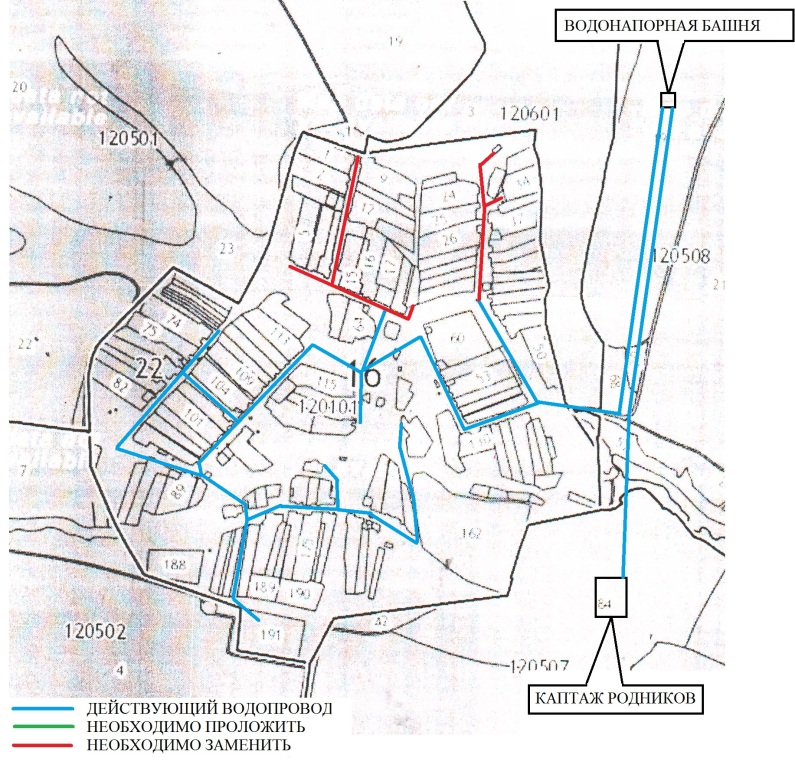 Приложение № 2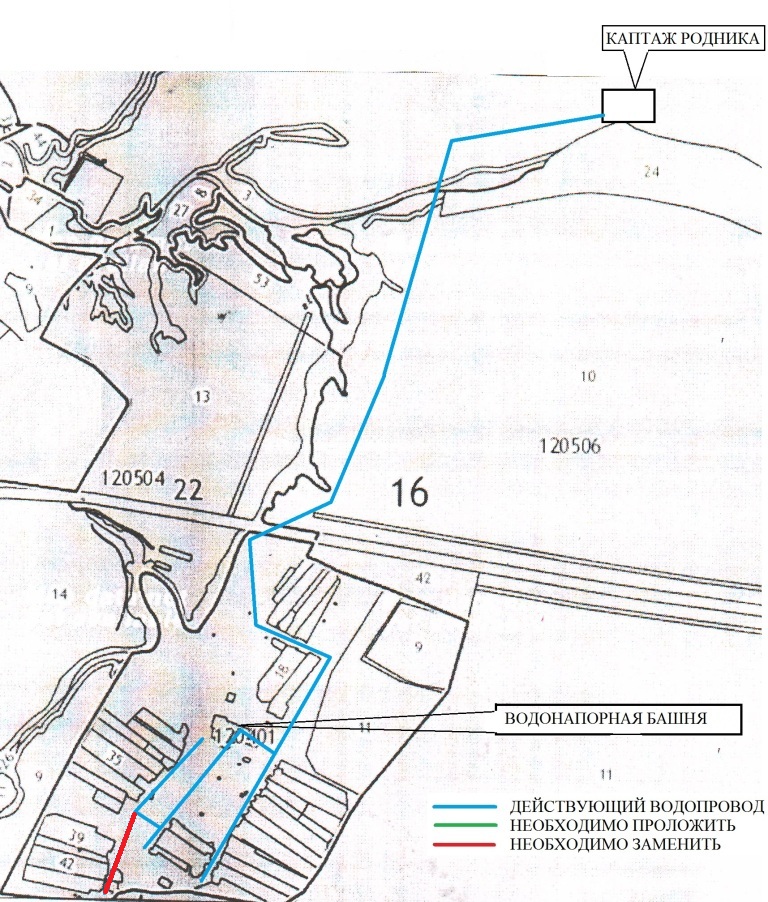 Схема водопроводных сетей д. БишалабыПриложение № 3Схема водопроводных сетей д. Караталга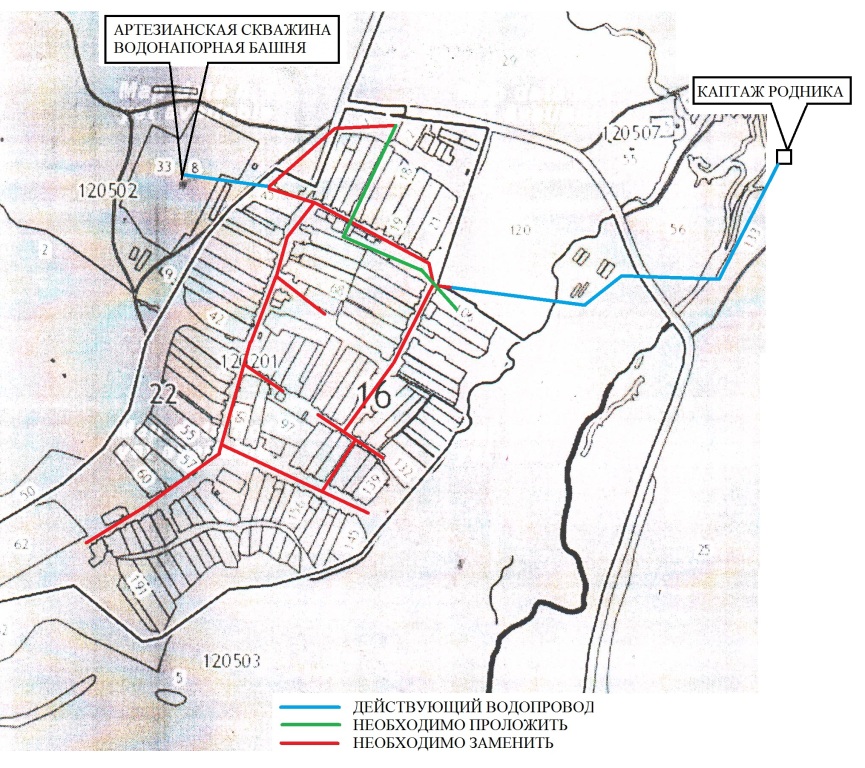 Приложение № 4Схема водопроводных сетей д. Атабаево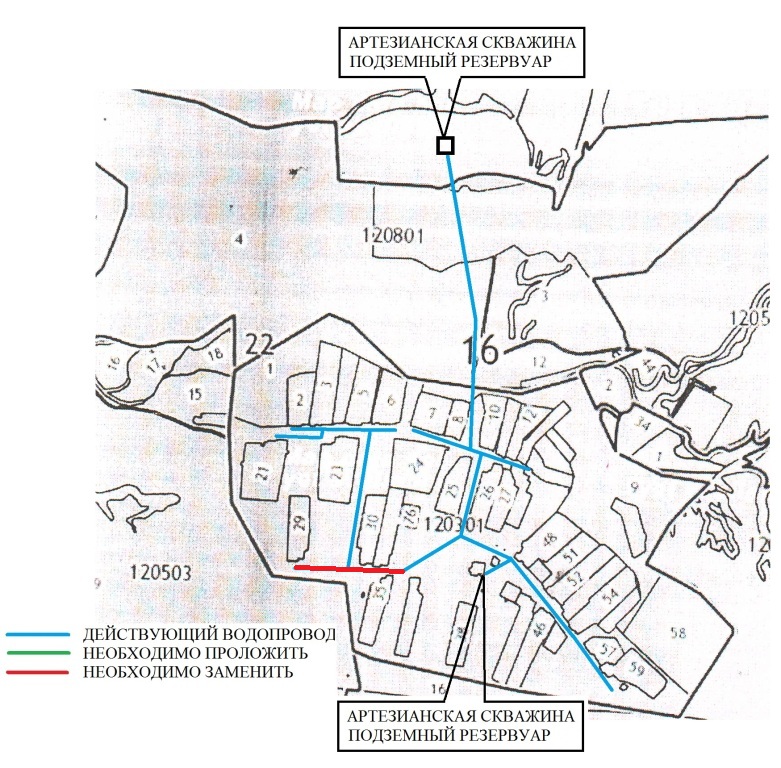 Приложение № 5Перечень мероприятий программы                                                                                                                                                                                     тыс. руб.                                                                                                                                                                                 Приложение № 6Информация об объемах и источниках финансирования на 2014-2025 г.                                                                                                                                                                                                тыс. руб.	НаименованиеСхема водоснабжения и водоотведения Староказеевского сельского поселения Камско-Устьинского муниципального района.Инициатор проекта (муниципальный заказчик).Исполнительный комитет администрации Староказеевского сельского поселения.Местонахождение объектаРоссия, Республика Татарстан, Камско-Устьинский район, с. Старое Казеево.Нормативно-правовая база для разработки схемы.- 	Федерального закона от 07.12.2011 N 416-Ф3 (ред. От 30.12.2012) «О Водоснабжении и водоотведении»- 	СП 31.13330.2012 «Водоснабжение. Наружные сети и сооружения» Актуализированная редакция СНИП 2.04.02.-84* Приказ Министерства регионального развития Российской Федерации от 29 декабря 2011 года № 635/14;- 	СП 32.13330.2012 «Канализация. Наружные сети и сооружения». Актуализированная редакция СНИП 2.04.03-85* Утвержден приказом Министерства регионального развития Российской Федерации (Минрегион России) от 29 декабря 2011 г. № 635/11 и введен в действие с 01 января 2013 г;- СП 10.13130.2009 «Системы противопожарной защиты. Внутренний противопожарный водопровод. Требования пожарной безопасности»;- СП 8.13130.2009 «Системы противопожарной защиты. Источники наружного противопожарного водоснабжения. Требования пожарной безопасности».Цели схемыЦелями схемы являются:- 	развитие систем централизованного водоснабжения для существующего и нового строительства жилищного фонда в период до 2025г. -	увеличение объёмов производства коммунальной продукции, в частности, оказания услуг по водоснабжению при повышении качества оказания услуг, а также сохранение действующей ценовой политики;- 	улучшение работы систем водоснабжения;- 	повышение качества питьевой воды.Способ достижения поставленных целей- 	реконструкция существующих водозаборных узлов;-  	установка ВОС;- 	строительство сетей магистральных водопроводов, обеспечивающих возможность постоянного водоснабжения Староказеевского сельского поселения в целом;- 	установка приборов учёта;- оснащение индивидуальных жилых домов локальными очистными сооружениями;-  строительство локальных очистных сооружений на животноводческих предприятиях;- 	снижение вредного воздействия на окружающую среду.Сроки и этапы реализации схемыСхема будет реализована в период с 2014 по 2025 годы. В проекте выделяются 2 этапа, на каждом из которых планируется реконструкция производственных мощностей коммунальной инфраструктуры.Ожидаемые результаты от реализации мероприятий схемы1. Создание современной коммунальной инфраструктуры населенного пункта.2. Повышение качества предоставления коммунальных услуг.3. Снижение уровня износа объектов водоснабжения.4. Улучшение экологической ситуации на территории Староказеевского сельского поселения Камско-Устьинского муниципального района. 5. Создание благоприятных условий для привлечения средств внебюджетных источников (в том числе средств частных инвесторов, кредитных средств и личных средств граждан) с целью финансирования проектов модернизации и строительства объектов водоснабжения и водоотведения.6. Обеспечение сетями водоснабжения земельных участков, определенных для вновь строящегося жилищного фонда и объектов производственного, рекреационного и социально-культурного назначения.Финансовые ресурсы, необходимые для реализации схемыОбщий объем финансирования схемы составляет 4944,0 тыс. руб.в том числе:- собственные средства –480,0 тыс. рублей;- средства Республики Татарстан – 3344,0 тыс. рублей;- средства местного бюджета –1000,0 тыс. рублей;- другие источники – 120,0 тыс. рублей.Контроль исполнения инвестиционной программыОперативный контроль осуществляет Глава администрации Староказеевского сельского поселения  Камско-Устьинского муниципального района.№ п/пНаименование населенного пунктаИсточник водоснабженияГлубина скважины(год ввода)Насосное оборудованиеКол-во башен,шт.Мощность источника м³/сутВодопотребление, м³/сутНаличие зон санитарной охраны, шт.Протяженностьводопроводныхсетей, км1д. КараталгаАрт.скважина – 1шт1х25м³150-13,922с. Старое КазеевоКаптаж 4 родниковЭЦВ 6-6.5-1251х25м³150-16,973д. АтабаевоАрт.скважина – 2шт60 (1978)60 (1959)ЭЦВ 6-6.5-60 ЭЦВ 6-6.5-601х30 м31х25 м3100100--112,454д. БишалабыАрт.скважина – 1шт1х25м³150-13,95Староказеевское55650-517,29№ п/пНаименование населенных пунктовЧисло жителейСреднесуточный расход, м3/сутМакс. сут-ый, м3/сутНеучтенные расходы (10%), м3/сутПолив, м3/сутПожаротушение м3/сутИтогоЖивот. сектор, м3/сутВсего, м3/сут1д. Караталга21222,126,502,21127,254209,9040249,902с. Старое Казеево18519,423,281,94111,054190,226,24196,463д. Атабаево732,923,500,2943,854101,606107,604д. Бишалабы283,44,030,3416,8021,17-21,17Староказеевское СП49847,857,314,78298,8162522,8952,24575,13№ п/пНаименование сельских поселений, нас. пунктовНаименование хозяйствСпециализацияКоличество головВсего водопотребления,
м3/сутСтароказеевское СП52,24АтабаевоООО им. Ленинамолодняк2006КараталгаООО им. Ленинамолочное40040Старое КазеевоООО им. Ленинамолодняк2086,24№ п/пНаименование населенных пунктовЧисло жителейСреднесуточный расход, м3/сутМакс. сут-ый, м3/сутНеучтенные расходы (10%), м3/сутПолив, м3/сутПожаротушение м3/сутИтогоЖивот. сектор, м3/сутВсего, м3/сут1д. Караталга21025,230,242,5212,6054,094,3240,00134,322с. Старое Казеево19323,1627,792,3211,5854,091,066,2497,303д. Атабаево637,569,070,763,7854,066,106,0072,104д. Бишалабы283,364,030,341,680,05,38-5,38Староказеевское СП49459,2871,145,9329,64162,0256,8552,24309,09№ п/пНаименование населенных пунктовЧисло жителейСреднесуточный расход, м3/сутМакс. сут-ый, м3/сутНеучтенные расходы (10%), м3/сутПолив, м3/сутПожаротушение м3/сутИтогоЖивот. сектор, м3/сутВсего, м3/сут1д. Караталга20724,8429,812,48124,254205,5240245,522с. Старое Казеево20424,4829,382,45122,454203,326,24209,563д. Атабаево445,286,340,5326,45486,20692,204д. Бишалабы283,364,030,3416,8020,49-20,49Староказеевское48357,9669,555,80289,8162515,5552,24567,79№n/nНаименование мероприятияАдрес объекта Срок начала работСрок окончания работМощность, протяженностьСтоимость работИтого по плану мероприятийИтого по плану мероприятий1Реконструкция водопроводных сетей в с. Старое Казеево2014 г.2025 г.0,8 км960,02Реконструкция водопроводных сетей в д. Караталга2020 г.2022 г.2,72 км.3264,03Реконструкция водопроводных сетей в д. Бишалабы2016 г2017 г.0,1 км120,04Реконструкция водопроводных сетей в д. Атабаево2018 г. 2019 г.0,1 км120,04.Строительство водопроводных сетей в д. Караталга2020 г.2021 г.0,4 км480,0Источники финансированияВ том числе по годамВ том числе по годамВ том числе по годамВ том числе по годамВ том числе по годамВ том числе по годамВ том числе по годамВ том числе по годамВ том числе по годамВ том числе по годамВ том числе по годамВ том числе по годамИтогоИсточники финансирования2014 г.2015 г.2016 г.2017 г.2018 г.2019 г.2020 г.2021 г.2022 г.2023 г.2024 г.2025 г.ИтогоИтого по программеЗаемные средстваСобственные средства40,040,040,040,040,040,040,040,040,040,040,040,0480,0Средства Республики Татарстан1000,01000,01344,03344,0Средства местного бюджета200,0500,0300,01000,0Другие источники10,010,010,010,010,010,010,010,010,010,010,010,0120,0Итого:50,050,050,050,0250,0550,01350,01050,01394,050,050,050,04944,0